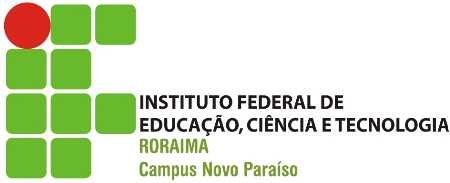 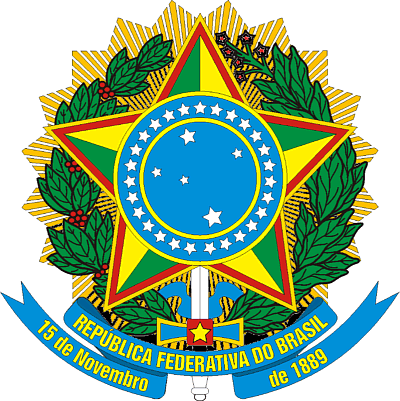 DECLARAÇÃO DE NÃO CONCLUSÃO DO ENSINO MÉDIOEu, 	 	, portador da Cédula de Identidade nº	, CPF nº 	, neste ato de solicitação de Certificação do Ensino Médio com base no resultado do ENCCEJA, DECLARO QUE na presente data, NÃO POSSUO O ENSINO MÉDIO CONCLUÍDO, motivo pelo qual faço a presente solicitação, ciente de que a inveracidade desta declaração torna o Certificado emitido nestas condições sem qualquer efeito legal. Fico ciente, também, de que a falsidade desta declaração configura-se em crime previsto no Código Penal Brasileiro e passível de apuração e penalidade na forma da lei. Nada mais a declarar, firmo a presente. 	,	de	de	.Assinatura do declarante